**DRAFT**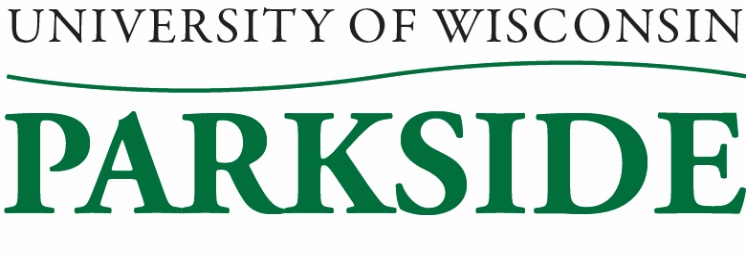 University Staff Committee Meeting MinutesSeptember 8, 2022 / 1:00 PM – 2:30 pmGalbraith roomMembers Present:  	Sherry Craig, Mary Henderson, Carol Kinsley, Loki Lott, Laura McClure, Michele Oakes-Cisler, Jenni Wagner, Heather SpencerMembers Absent:	Bob Grieshaber, Jean Hrpcek, April PuryearCall to Order:          1:06 pm by Carol KinsleyMeeting Minutes Approval for August 11, 2022Loki Lott motioned to approve, Mary Henderson seconded. Minutes approved. The minutes will be sent out via email shortly after the meetings.  Items needed for meetings will be sent out via email and attached to the meeting invitation.Budget UpdateFull budget has been uploaded to the fund.  We have approximately $14,000 for Professional Development.University Staff Professional Development EventWe confirmed the event will take place on Thursday, January 19, 2023.  Sherry Craig will reach out to KEPRO to schedule the in-person training – The Five Buckets Principle.EmeritusThe Emeritus status for Diane Tentuta was fully approved.  We should double check to make sure HR is aware of that.Additional discussion about the process and what the benefits of Emeritus status are took place.  Laura McClure and Mary Henderson will inquire with a few people that they know, and Jenni Wagner will contact Diane Tenuta.  Sherry Craig will look into other governance groups Emeritus process and benefits.Sub-Committee AssignmentsASAP25Brief discussion about the ASAP25 email.  Primary focus of the discussion was staffing numbers and retention.Volunteer Hours PolicyNobody was aware that this was happening.  Seems to be a new policy.  We agreed that it is a nice benefit to have.  Staff need to fill out a VTO form and have supervisory approval.  This is different than the policy for participating on various campus committees. (Some committee members were familiar with this but Jenni Wagner mentioned that she could not find it recently.) Promotions/Reclassification PolicyDiscussion took place regarding the policy, as well as salary and hiring issues.  Please review the policy in more depth for the meeting next month.Benefit FairUniversity Staff can have a table at the fair.  Could include a handout of the committee and what we do.  New BusinessSherry Craig and Carol Kinsley will be attending the upcoming governance training/orientation.Adjournment:   Laura McClure motioned to adjourn, Michele Oakes-Cisler seconded. Meeting adjourned.Minutes submitted by:  Jenni Wagner, Secretary University Staff Subcommittees - 2022/23University Staff Subcommittees - 2022/23University Staff Subcommittees - 2022/23University Staff Subcommittees - 2022/23MainAlternate1ElectionsMichele/Laura2Distinguished Service AwardsLoki/Jean/Sherry - Lead, everyone else helps chooseLoki/Jean/Sherry - Lead, everyone else helps choose3Regent's Excellence AwardsSherry/MaryLoki, Jean4Professional Development FundsJenni/Jean/AprilLaura5Christmas tree set-up/take-downBob/everyone else help decorateJenni, Heather6Ask Me EventMichele/Heather/Laura/April7Website development/upkeepLoki/Heather8Bylaws updateJenni/MaryMichele9Professional Development EventCarol/Heather/Michele/SherryTwo people per committee with everyone signing up for at least one.Two people per committee with everyone signing up for at least one.Two people per committee with everyone signing up for at least one.